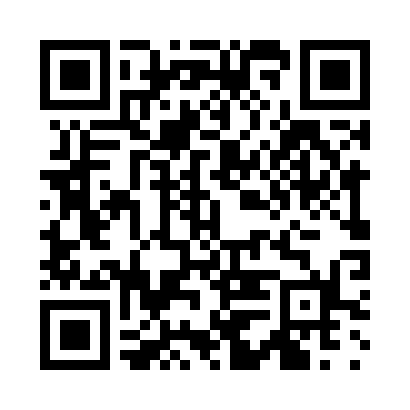 Prayer times for Seville, Sevilla, SpainWed 1 May 2024 - Fri 31 May 2024High Latitude Method: Angle Based RulePrayer Calculation Method: Muslim World LeagueAsar Calculation Method: HanafiPrayer times provided by https://www.salahtimes.comDateDayFajrSunriseDhuhrAsrMaghribIsha1Wed5:507:292:217:139:1410:462Thu5:497:272:217:149:1510:473Fri5:477:262:217:149:1610:494Sat5:467:252:217:159:1710:505Sun5:447:242:217:159:1810:516Mon5:437:232:217:169:1810:527Tue5:427:222:207:169:1910:548Wed5:407:212:207:179:2010:559Thu5:397:202:207:179:2110:5610Fri5:377:192:207:179:2210:5811Sat5:367:182:207:189:2310:5912Sun5:357:172:207:189:2411:0013Mon5:337:162:207:199:2511:0114Tue5:327:162:207:199:2511:0215Wed5:317:152:207:209:2611:0416Thu5:307:142:207:209:2711:0517Fri5:287:132:207:219:2811:0618Sat5:277:122:207:219:2911:0719Sun5:267:122:207:229:3011:0920Mon5:257:112:217:229:3011:1021Tue5:247:102:217:239:3111:1122Wed5:237:102:217:239:3211:1223Thu5:227:092:217:239:3311:1324Fri5:217:082:217:249:3411:1425Sat5:207:082:217:249:3411:1526Sun5:197:072:217:259:3511:1727Mon5:187:072:217:259:3611:1828Tue5:177:062:217:269:3711:1929Wed5:167:062:217:269:3711:2030Thu5:167:052:227:269:3811:2131Fri5:157:052:227:279:3911:22